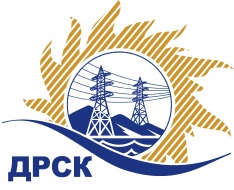 Акционерное Общество«Дальневосточная распределительная сетевая  компания»Протокол № 691/УКС-ВПЗаседания закупочной комиссии по выбору победителя по открытому запросу цен на право заключения договора на выполнение работ «Мероприятия по строительству и реконструкции для технологического присоединения Михайлов И.В. в Свободненском районе к сетям 0,4 кВ», закупка 2165СПОСОБ И ПРЕДМЕТ ЗАКУПКИ: открытый запрос цен на право заключения договора на выполнение работ «Мероприятия по строительству и реконструкции для технологического присоединения Михайлов И.В. в Свободненском районе к сетям 0,4 кВ», закупка 2165.ПРИСУТСТВОВАЛИ: члены постоянно действующей Закупочной комиссии АО «ДРСК»  1-го уровня.ВОПРОСЫ, ВЫНОСИМЫЕ НА РАССМОТРЕНИЕ ЗАКУПОЧНОЙ КОМИССИИ: Об утверждении цен поступивших заявок УчастниковОб отклонении заявки ООО "ЭНЕРГОСПЕЦСТРОЙ"О признании заявок соответствующими условиям Документации о закупкеО ранжировке заявокО выборе победителя закупки.РЕШИЛИ:По вопросу № 1:Признать объем полученной информации достаточным для принятия решения.Принять цены, полученные по  окончании срока подачи заявок.По вопросу № 2:Отклонить заявку Участника ООО "ЭНЕРГОСПЕЦСТРОЙ" от дальнейшего рассмотрения как несоответствующую требованиям  пп «а» п. 2.4.2.3 Документации о закупке.По вопросу № 3:Признать заявки:ООО "Системы и Сети" ИНН/КПП 2801102858/280101001 ОГРН 1052800042778ООО "ЭНЕРГОСТРОЙ" ИНН/КПП 16/280101001 ОГРН 1112801006196соответствующими условиям Документации о закупке и принять их к дальнейшему рассмотрению.По вопросу № 4:Утвердить ранжировку заявок:По вопросу № 5Признать победителем закупки на право заключение договора на выполнение работ «Мероприятия по строительству и реконструкции для технологического присоединения Михайлов И.В. в Свободненском районе к сетям 0,4 кВ»,  участника, занявшего первое место в ранжировке по степени предпочтительности для Заказчика ООО "ЭНЕРГОСТРОЙ" ИНН/КПП 16/280101001  ОГРН 1112801006196 на условиях: Стоимость заявки: 15 819 000,00 руб. без НДС ( 18 666 420,00. с НДС).Срок выполнения работ: с момента заключения договора до 30.01.2019Условия оплаты: Заказчик производит оплату выполненных работ в течение 30 (тридцати) календарных дней с даты подписания актов выполненных работ, на основании выставленных Подрядчиком счетов. Окончательный расчет, за исключением обеспечительного платежа, если это предусмотрено условиями договора, Заказчик обязан произвести в течение 30 (тридцати) календарных дней с даты подписания Заказчиком акта приёмки законченного строительством объекта, по форме КС-11, утвержденной постановлением Госкомстата России от 30.10.1997 г. №71а, на основании выставленного Подрядчиком счета..Гарантийные обязательства: Гарантия на своевременное и качественное выполнение работ, а так же устранение дефектов, возникших по вине Подрядчика составляет 5 (пять) лет.Инициатору договора обеспечить подписание договора с Победителем не ранее чем через 10 (десять) дней после публикации протокола выбора победителя закупки.Исп. Коротаева Т.В.(4162)397-205Благовещенск ЕИС № 31807064440 (МСП)«19» ноября  2018 Порядковый номер заявкиДата и время внесения изменений в заявкуНаименование участника Стоимость заявки, руб. без НДС107.11.2018 02:45ООО "ЭНЕРГОСПЕЦСТРОЙ" 
ИНН/КПП 2815015490/281501001 
ОГРН 114281500028316 319 640,00206.11.2018 07:46ООО ""Системы и Сети"" 
ИНН/КПП 2801102858/280101001 
ОГРН 105280004277816 319 640.10307.11.2018 05:01ООО "ЭНЕРГОСТРОЙ" 
ИНН/КПП 16/280101001 
ОГРН 111280100619615 819 000,00Основания для отклонения1. По результатам проверки финансового состояния (устойчивости) на основании представленной Бухгалтерской отчетности за 2017 г. Участник имеет кризисное финансовое состояние.Место в итоговой ранжировкеНаименование участника Цена заявки на участие в закупке, руб. без учета НДСВозможность применения приоритета в соответствии с 925-ПП1 местоООО "ЭНЕРГОСТРОЙ" ИНН/КПП 16/280101001 ОГРН 111280100619615 819 000,00нет2 местоООО ""Системы и Сети"" ИНН/КПП 2801102858/280101001 ОГРН 105280004277816 319 640.10нетСекретарь комиссии ______________________М.Г. Елисеева